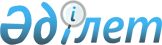 О внесении изменений в решение акима сельского округа от 20 февраля 2009 года № 1 "О присвоении наименований составных частей населенных пунктов  Карабалыкского сельского округа"Решение акима Карабалыкского сельского округа Карабалыкского района Костанайской области от 11 июня 2014 года № 1. Зарегистрировано Департаментом юстиции Костанайской области 30 июня 2014 года № 4891

      В соответствии с пунктом 1 статьи 35 Закона Республики Казахстан от 23 января 2001 года "О местном государственном управлении и самоуправлении в Республике Казахстан", подпунктом 4 статьи 14 Закона Республики Казахстан от 8 декабря 1993 года "Об административно-территориальном устройстве Республики Казахстан", аким Карабалыкского сельского округа РЕШИЛ:



      1. Внести в решение акима Карабалыкского сельского округа от 20 февраля 2009 года № 1 "О присвоении наименований составных частей населенных пунктов Карабалыкского сельского округа" (зарегистрировано в Реестре государственной регистрации нормативных правовых актов за номером 9-12-104, опубликовано 11 июня 2009 года в газете "Айна"), в заголовке и далее по тексту на государственном языке слова "селолық", "селосы" заменить на слова "ауылдық", "ауылы".



      2. Настоящее решение вводится в действие по истечении десяти календарных дней после дня его первого официального опубликования.                                                 Т. Жаркимбаев
					© 2012. РГП на ПХВ «Институт законодательства и правовой информации Республики Казахстан» Министерства юстиции Республики Казахстан
				